GUÍA DE INGLÉS ¿Qué necesito saber?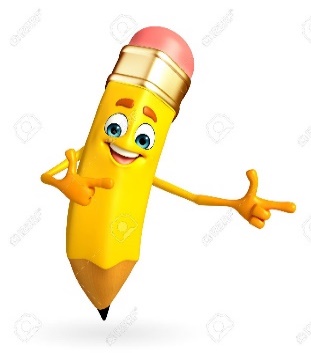 Entonces:Identificar es: Reconocer o distinguir que determinada persona o cosa es la misma que se busca o se supone.Entendemos por animales:I.- Read the descriptions and draw a line to the corresponding animal,  then write the name of the animal. Lee las descripciones y dibuja una linea al animal correspondiente y luego escribe el nombre del animal. 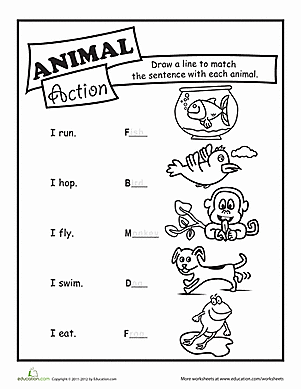 II.- Look at the animals and write the action that everyone does. Mira los animales y escribe la accion que cada uno hace. 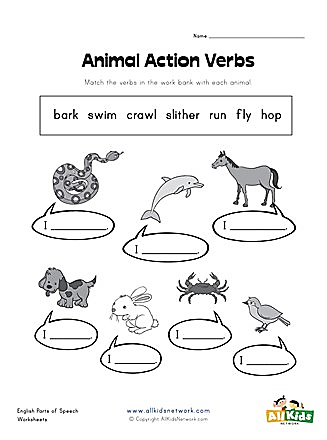 *Enviar foto de la guia desarrollada al whatsapp del curso y archivar en cuaderno de inglés.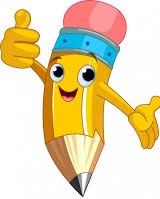 Autoevaluaciòn o Reflexión personal sobre la actividad: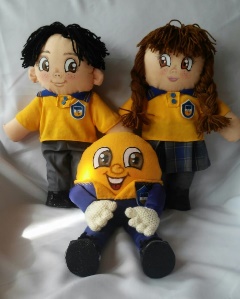 1.- ¿Qué fue lo más difícil de este trabajo? ¿Por qué?…………………………………………………………………………………………………………………..BONUS…. Para colorear y pegar en tu cuaderno, creando un medio ambiente para que vivan.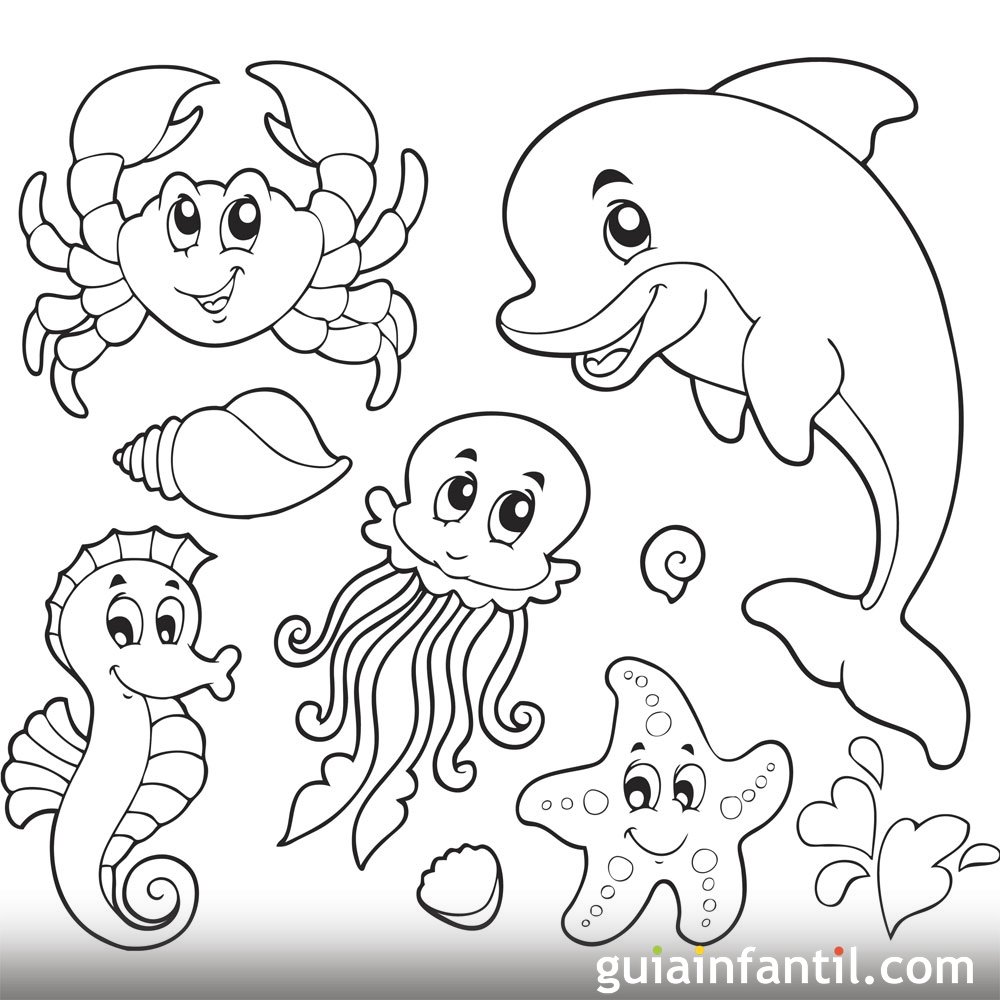 Name:Grade: 2°A   Date: semana N° 11¿QUÉ APRENDEREMOS?¿QUÉ APRENDEREMOS?¿QUÉ APRENDEREMOS?Objetivo (s):  OA14 -Escribir, sobre la base de imágenes, para: • identificar animales, acciones, objetos y partes de la casa, ocupaciones, lugares, comida; por ejemplo: parrot, lamp; a lion/toy/nurse/hospital; It’s a…; They are vets • expresar sentimientos; por ejemplo: I’m cold /sad • expresar cantidades en números hasta el veinte • agregar información; por ejemplo: I run and jumpdescribir ubicación de objetos y acciones que ocurren al momento de hablar; por ejemplo: in/on/under …; is/are sleepingObjetivo (s):  OA14 -Escribir, sobre la base de imágenes, para: • identificar animales, acciones, objetos y partes de la casa, ocupaciones, lugares, comida; por ejemplo: parrot, lamp; a lion/toy/nurse/hospital; It’s a…; They are vets • expresar sentimientos; por ejemplo: I’m cold /sad • expresar cantidades en números hasta el veinte • agregar información; por ejemplo: I run and jumpdescribir ubicación de objetos y acciones que ocurren al momento de hablar; por ejemplo: in/on/under …; is/are sleepingObjetivo (s):  OA14 -Escribir, sobre la base de imágenes, para: • identificar animales, acciones, objetos y partes de la casa, ocupaciones, lugares, comida; por ejemplo: parrot, lamp; a lion/toy/nurse/hospital; It’s a…; They are vets • expresar sentimientos; por ejemplo: I’m cold /sad • expresar cantidades en números hasta el veinte • agregar información; por ejemplo: I run and jumpdescribir ubicación de objetos y acciones que ocurren al momento de hablar; por ejemplo: in/on/under …; is/are sleepingContenidos: Animales y sus acciones.Contenidos: Animales y sus acciones.Contenidos: Animales y sus acciones.Objetivo de la semana: Identificar palabras relacionadas a animales y sus acciones.Objetivo de la semana: Identificar palabras relacionadas a animales y sus acciones.Objetivo de la semana: Identificar palabras relacionadas a animales y sus acciones.Habilidad: Identificar palabras relacionadas a animales y sus acciones.Habilidad: Identificar palabras relacionadas a animales y sus acciones.Habilidad: Identificar palabras relacionadas a animales y sus acciones.Un animal es un ser vivo que puede moverse por sus propios medios.Y las acciones son todo lo que pueden realizar, en este caso, algunos animales, como por ejemplo: caminar, volar, trepar, saltar, etc. PALABRA EN INGLESSIGNIFICADOCOMO SE PRONUNCIARunCorrerRanFlyVolarFlaiSwimNadarSuimHopSaltarJopEatComerItBarkLadrarBarkCrawlArrastrarseCroulSlither DeslizarseEslider 